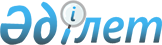 Комментарий к Указу Президента Республики Казахстан от 31 января 2011 года № 1145 "О внесении изменений в Указ Президента Республики Казахстан от 4 марта 2010 года № 932"Отдел социально-экономического мониторинга Администрации Президента Республики Казахстан

      31 января 2011 года подписан Указ Президента Республики Казахстан "О внесении изменений в Указ Президента Республики Казахстан от 4 марта 2010 года № 932" (далее - Указ).



      Указ направлен на совершенствование деятельности Агентства Республики Казахстан по регулированию деятельности регионального финансового центра города Алматы (далее — Агентство) по оказанию государственных услуг, способствующей развитию города Алматы как финансового центра, соответствующего мировым стандартам.



      Стандарты государственных услуг, оказываемых Агентством, утвержденные Указом Президента Республики Казахстан от 4 марта 2010 года № 932, излагаются в новой редакции.



      В целях реализации поручений Главы государства об улучшении бизнес-климата, снижении операционных издержек бизнеса, связанных с регистрацией и ведением бизнеса, снижено количество экземпляров некоторых документов, представляемых в Агентство юридическими лицами. Кроме того, в соответствии с Законом Республики Казахстан "О государственной статистике" из стандартов "Государственная регистрация (перерегистрация) юридических лиц — участников регионального финансового центра города Алматы и "Аккредитация участников регионального финансового центра города Алматы" исключены нормы, регламентирующие оформление, выдачу юридическим лицам статистической карточки.



      В целом обновленные стандарты государственных услуг Агентства направлены на удовлетворение потребностей, обеспечение прав, свобод, зашиты законных интересов потребителей государственных услуг.



      Полный текст Указа размещен в интернет-ресурсе Агентства — www.rfca.gov.kz и будет опубликован в Собрании актов Президента Республики Казахстан и Правительства Республики Казахстан.      Отдел социально-экономического

      мониторинга Администрации

      Президента Республики Казахстан
					© 2012. РГП на ПХВ «Институт законодательства и правовой информации Республики Казахстан» Министерства юстиции Республики Казахстан
				